16 декабря 2017 года, в субботу, на стадионе СДЮТ состоялись «Большие гонки», где приняли участие работники образования нашего города.Организатором мероприятия был Горком Профсоюза.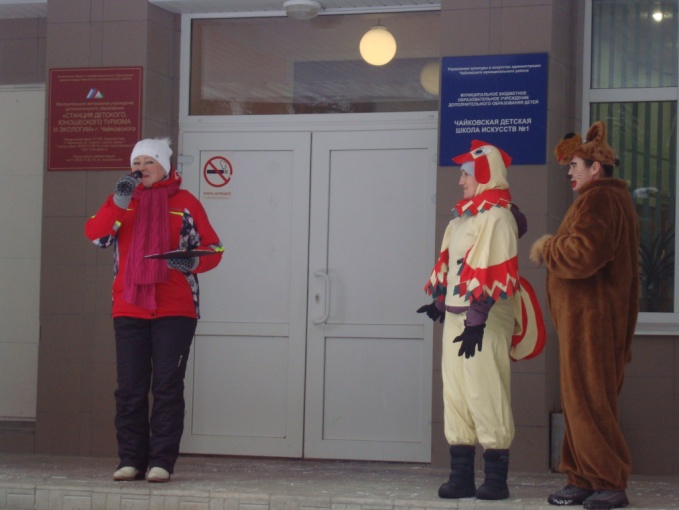 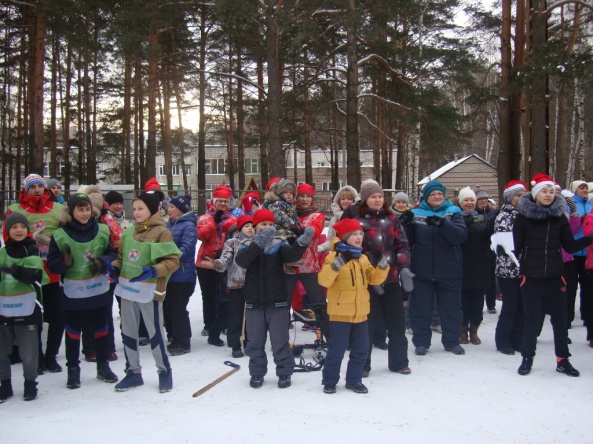 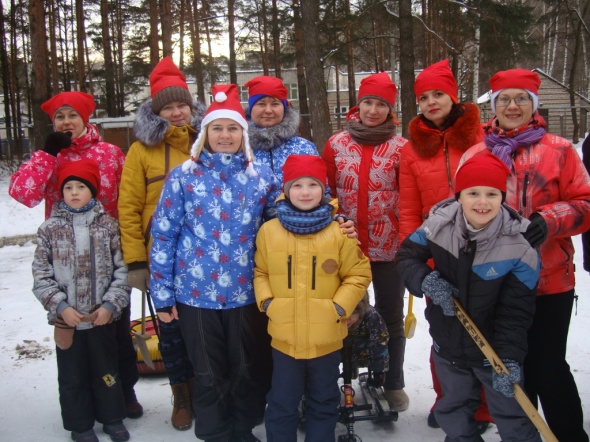 От нашего холдинга в соревнованиях приняли участиесамые активные, энергичные сотрудники и их дети!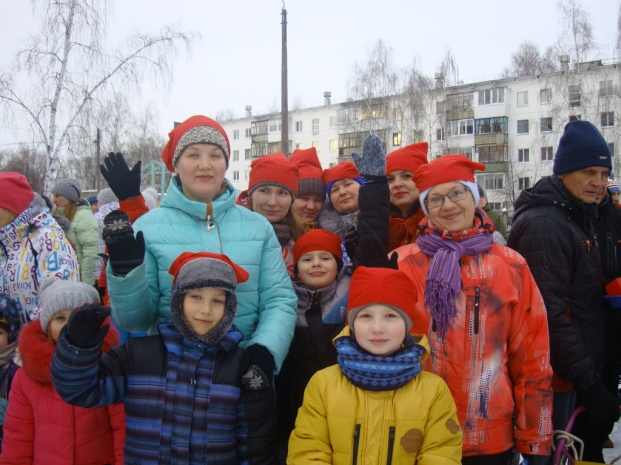 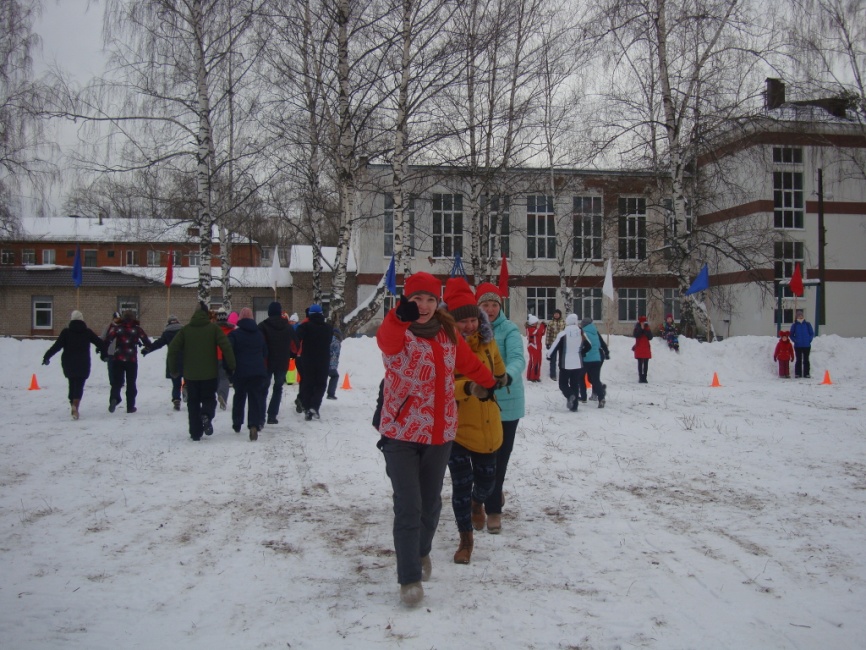 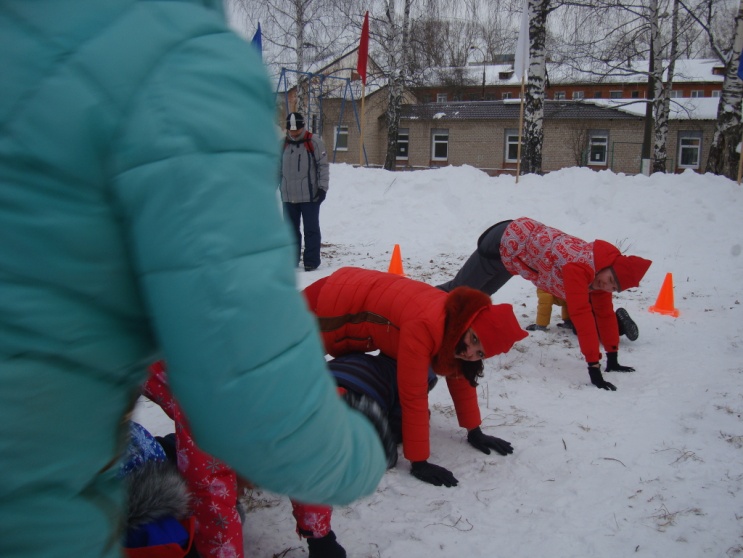 Веселый «Петушок»  не хотел прощаться с уходящим годом и передавать эстафету настырной «Собаке» и придумал веселые соревнования: «Собачьи упряжки», «Лодочка», «Туннель» и др.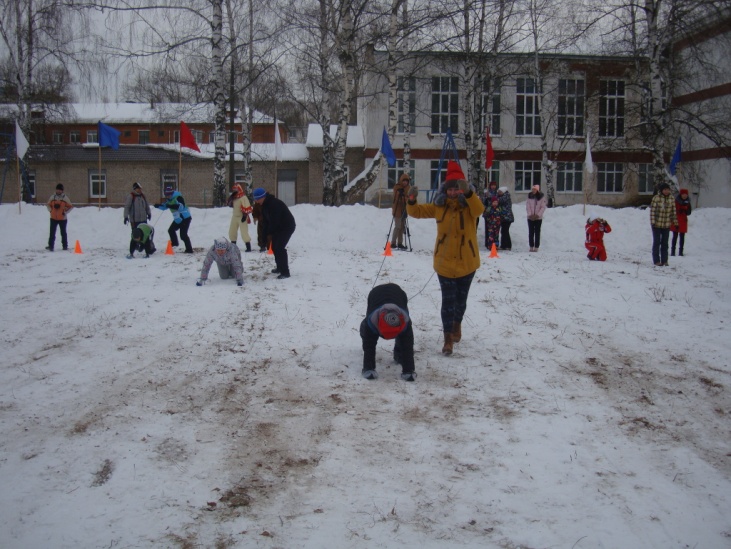 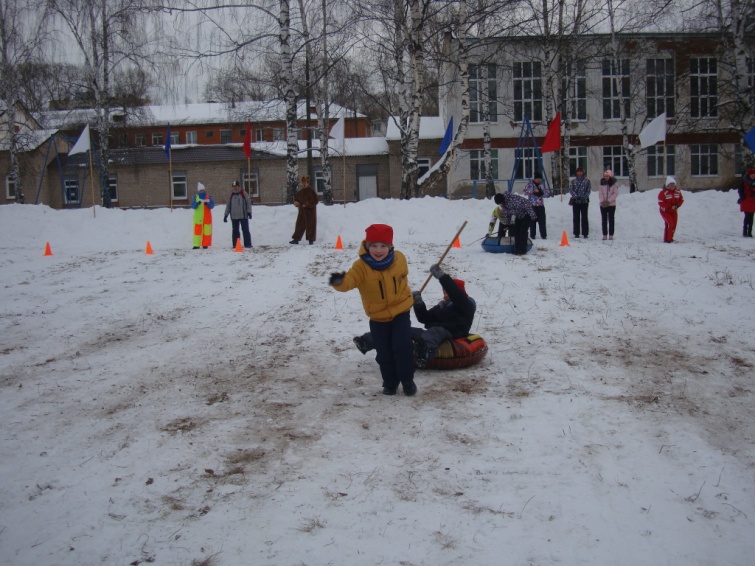 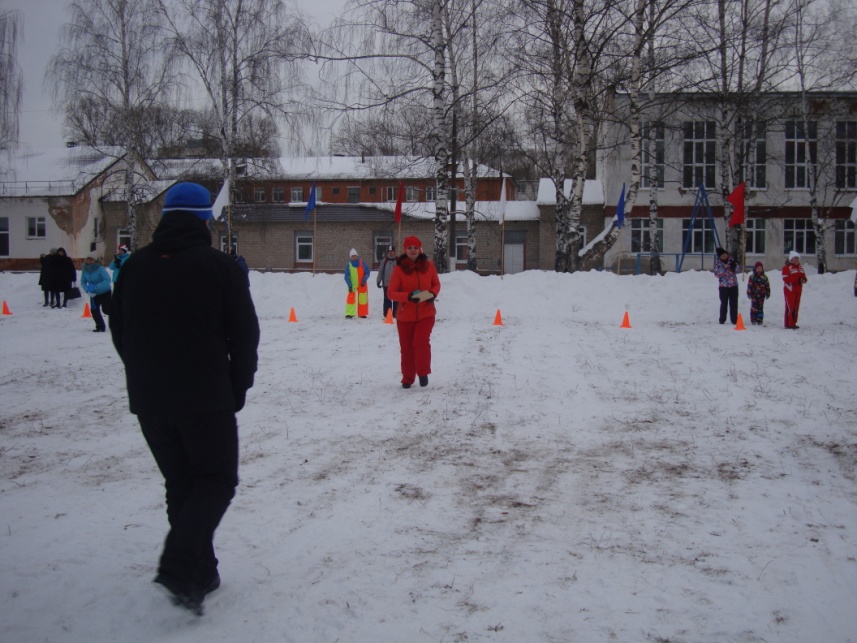 В конце соревнований Дед Мороз вручил сладкие подарки всем участникам «Больших гонок»!                    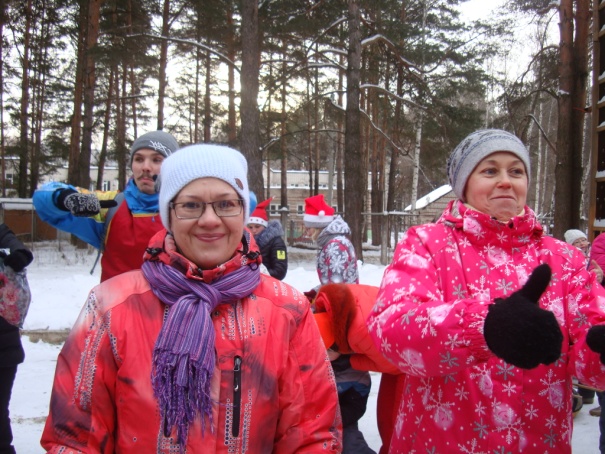 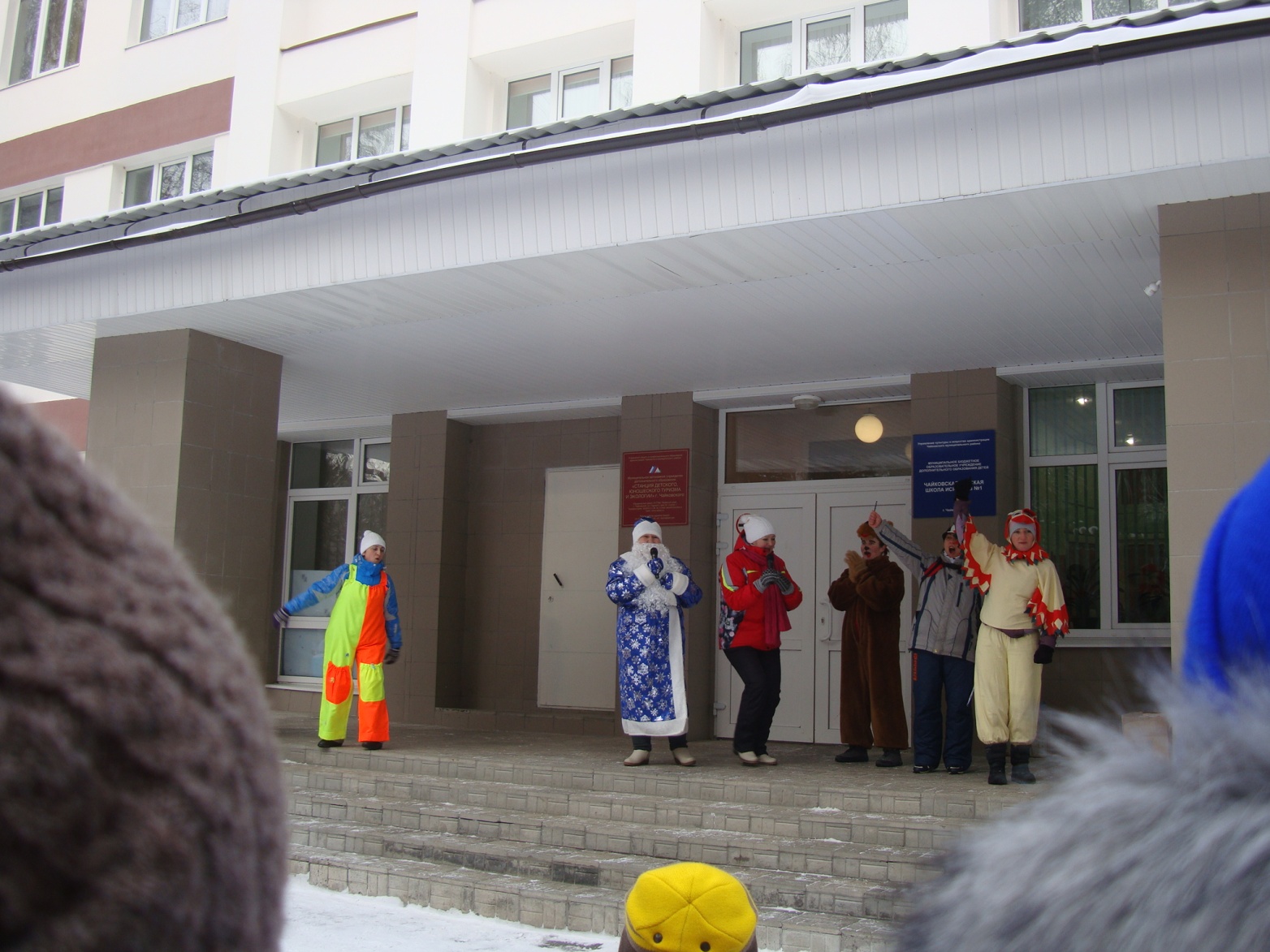 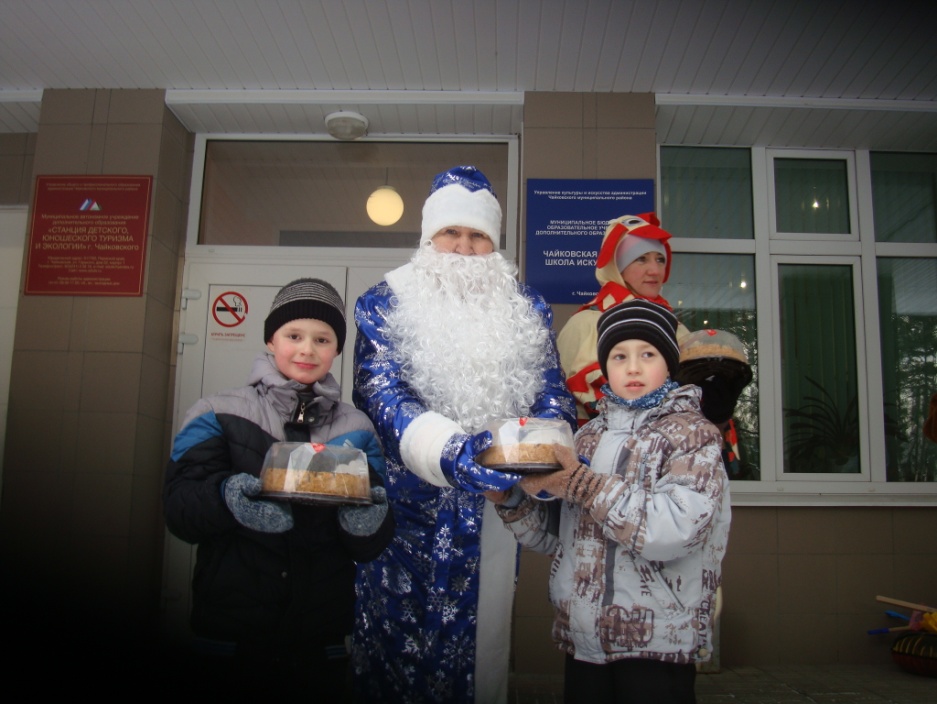       Мы весело провели время!                                                                                    А вы? Желаем крепкого здоровья и                                                             благополучия  всем участникам                                                                                                                           «Больших гонок»!Ваш профсоюз